Folketingsvalg 2015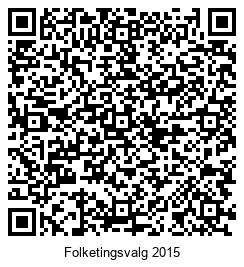 Tema: FolketingsvalgFag: Samfundsfag, mediefag, historie og danskMålgruppe:Gymnasiale uddannelser16 TV-udsendelser: Bag om folkestyret, Christiansborg, Danmarks valg, Deadline ( 29.01.2015 ), Helle Thorning-Schmidt - vejen til magten, Jordskredsvalg 1973, Manden der ville melde sig ud, Ordet fanger, Populisme - Europa i fare, Skolevalg - manglen på de unge stemmer, Spin, magt og skandaler, Valgets skjulte støtter, Valgkampen 2015 - trends og tendenser, John Maynard Keynes og keynesianismen, Hayek og det frie marked, Karl Marx og den marxistiske økonomi
Faglig relevans/kompetenceområderDe pædagogiske vejledninger til de enkelte udsendelser i materialesættet retter sig primært mod faget samfundsfag i ungdomsuddannelserne. Udsendelserne kan bl.a. indgå som undervisningsmateriale i et forløb om folketingsvalg, men kan også anvendes i andre specifikke faglige sammenhænge – økonomi, medieanalyse etc. Med baggrund i fagbekendtgørelserne gives der idéer til hvad og hvordan udsendelserne kan inddrages.Ideer til undervisningenDe 16 TV-udsendelser i dette materialesæt er udvalgt ud fra den præmis, at de hver især skal kunne bidrage til undervisning i Folketingsvalg 2015. Udsendelserne er meget forskelligartede, da de så vidt muligt prøver at dække alle aspekter ved et folketingsvalg. Det betyder også, at udsendelserne kan bruges i mange forskellige faglige sammenhænge. Primært er udsendelserne dog rettet mod samfundsfag, men enkelte udsendelser kan også bruges i en anden faglig sammenhæng. Nogle af udsendelserne har en høj grad af aktualitet i forhold til temaet, mens andre har en mere historisk eller almen karakter, så enkelte af udsendelserne vil nok ikke have så megen relevans ved kommende folketingsvalg.Endvidere er det vigtigt at være opmærksom på, at flere af udsendelserne ikke primært retter sig mod undervisning i politik, men primært sigter efter andre faglige områder ex. økonomi og mediefag.Bag om folkestyret (Danskernes akademi)Den første tirsdag i oktober er dagen for folketingets åbning. Men hvad sker der egentlig i korridorerne på Christiansborg? Danskernes Akademi tager i dag en tur bag folkestyrets kulisser.Christiansborg (Gintberg på kanten)Jan Gintberg tager den humoristiske temperatur på magtens centrum, Christiansborg.Her tjekker han statsministerstolen med Helle Thorning-Schmidt, roder med elektronik i Folketingssalen med Lars Løkke Rasmussen, tager på kanalrundfart med Pia Kjærsgaard og finder ud af, at Christiansborg har sin helt egen karateklub.Danmarks valg (Partilederrunde 2011)Den danske sidste partilederrunde inden valget i 2011. De 9 partiledere er på scenen over for 1800 vælgere i Koncerthuset, heriblandt folketingsmedlemmer og borgere fra alle landets kommuner og vælgere, der er i tvivl om, hvor de skal sætte deres kryds.Deadline (29.01.2015) om skolevalg 2015Op til valget i 2015 blev der afholdt valg for landets folkeskoleelever. 800 danske skoler deltog, som om de skulle sammensætte et nyt Folketing.Resultatet blev en jordskredssejr til Blå Blok, men egentlig var det selve processen op til skolevalget, som det handlede om, nemlig at engagere flere unge i politik og opretholdelsen af det repræsentative politiske demokrati i Danmark. Vært Camilla Thorning taler i studiet med en valgforsker og professor i samfundsvidenskab og 2 unge politikere om implikationerne af skolevalg 2015.Helle Thorning-Schmidt – vejen til magtenHelle Thorning-Schmidt bliver født ind i en middelklassefamilie i Rødovre i 1966, men da forældrene bliver skilt, flytter hun med mor og søster til mere ydmyge kår i et boligbyggeri i Ishøj. Hun er dygtig og diskussionslysten i skolen og bliver som ung politisk aktiv på venstrefløjen. Hun studerer senere statskundskab og bliver i 1999 stemt ind i Europaparlamentet. I 2005 bliver hun valgt ind på Østerbro og overtager formandsposten i socialdemokratiet. I 2011 vinder rød blok valget og Danmark får sin første kvindelige statsminister.
Jordskredsvalg 1973 (24 timer vi aldrig glemmer)Den 4. december 1973 skal danskerne til valg. En advokat med en trækprocent på nul og en socialdemokrat, der stifter et nyt parti, bliver hovedpersoner i det folketingsvalg, der senere bliver døbt jordskredsvalget. De gamle etablerede partier udfordres af to nye, Fremskridtspartiet og Centrumdemokratiet, og Mogens Glistrup og Erhard Jakobsen bliver valgets helt store vindere. Antallet af partier i Folketinget øges fra fem til ti og en tredjedel af folketingets medlemmer skiftes ud efter valget.Dansk politik er for evigt forandretManden der ville melde sig udI denne dokumentariske roadmovie beslutter Christian Dietrichsen sig for at melde sig ud af Danmark. Han når frem til, at det må være staten, som han vil melde sig ud af og spørger sig selv: Er Danmark som sådan lig med staten Danmark, som i sig selv kun eksisterer som en tankekonstruktion i vores hoveder? Han har aldrig meldt sig ind, så han har vel ret til at melde sig ud? Borgerservice forklarer ham, at han automatisk blev meldt ind, da han blev født, registreret og fik et cpr-nummer, men det var jo ikke hans eget bevidste valg.Ordet fangerHvad kan man tillade sig at sige om andre mennesker? En film om tonen i indvandrer- og flygtningedebatten fra 1980'erne og ind i det nye årtusinde. Det som i 1980erne kun blev sagt af mennesker på den yderste højrefløj, er i dag almindeligt at sige blandt politikere henover midten i dansk politik. Filmen dykker tilbage gennem 25 års arkivoptagelser og trækker både komiske og skræmmende spor op i den offentlige debat. Filmen indledes med et citat af Victor Klemperer, der i 1940'ernes Tyskland analyserede, hvorledes nazismens retorik i den periode gradvis blev en selvfølgelig del af det tyske dagligsprog.POPULISME Europa i fareI lyset af en stigende utilfredshed med den økonomiske krise og høje arbejdsløshed har Marine Le Pen i Frankrig, Geert Wilders i Holland, Viktor Orbán i Ungarn og Beppe Grillo i Italien opnået en støt stigende opbakning til deres politiske budskaber. En årsag er måske, at de har enkle svar på komplicerede spørgsmål. Uanset emnet er svaret: Stop indvandringen, EU og den magtfulde elite. Skolevalg - manglen på de unge stemmer (Bag Borgen)Elever fra 800 folkeskoler har været i stemmeboksen for at sætte kryds ud for det parti, de er mest enige med. Ask Rostrup gennemgår resultaterne og spørger to folketingsmedlemmer om et skolevalg virkelig kan øge danskernes politiske engagement, eller om politikerne i stedet bør kigge indad? Spin, magt og skandaler (Danskernes akademi)Hvordan lærte reklamemanden Philip Gould det engelske parti New Labour og dets leder Tony Blair at sælge politik gennem spin i 1990'erne? Hvordan opererer spindoktorer i dansk politik i dag? Hvad har fremtrædende danske spindoktorer lært af Tony Blair? Hvad kan den nyeste forskning fortælle om Georg Brandes? Er der en god balance i den danske politiske journalistik, eller er den domineret af "røde" og/eller "sorte" lejesvende? Hvordan bruger forretningsmænd og politikere skræmmekampagner til at befæste deres magt? Hvordan har politiske skandaler i Danmark ændret karakter i løbet af de seneste 30 år?Valgets skjulte støtter (Magasinet Penge)En valgkamp er dyr, og støtten til de politiske partier ses derfor som en nødvendighed. Så diskussionen om økonomisk og anden støtte og åbenhed derom vil også ved kommende valg have interesse. Hvad betyder den danske lovgivning på området for vores demokratiforståelse, og hvad betyder den for vores opfattelse af politikerne og de politiske partier? Er holdningen til åbenhed om valgstøtte bestemt af politisk farve, og dermed politiske grundholdninger, eller er der andre forhold, der gør sig gældende?
Valgkampen 2015 - trends og tendenser (Bag Borgen)Busser, togstationer, aviser og hjemmesider er for tiden plastret til med politiske kampagner. Men virker kampagnerne?John Maynard Keynes og keynesianismen (Pengenes herrer, 1)Englænderen John Maynard Keynes (1883-1946) udtænker de økonomiske teorier, der styrer den måde, som europæiske regeringer fører politik på efter 2. Verdenskrig. I hvert fald indtil neoliberalisterne omkring 1980 overbeviser regeringerne om, at markedet bare kan passe sig selv og blive ved med at vokse. Udsendelsen giver en grundig indføring i Keynes økonomiske teorier.Hayek og det frie marked (Pengenes herrer, 2)Friedrich von Hayek (1899-1992) vil som klassisk nyliberalist have en helt ureguleret markedsøkonomi. Udsendelsen giver en grundig indføring i Hayeks økonomiske teorier.Karl Marx og den marxistiske økonomi (Pengenes Herre, 3)Karl Marx (1818-1883) er materialist, og han anser den måde, som produktion og distribution af materielle goder finder sted på i et givet samfund for at gennemsyre alle holdninger, værdier og tanker i det givne samfund. I et kapitalistisk vareproducerende samfund vil nogle få tilegne sig større og større rigdom (fx fabriksejere), mens flertallet, der skaber de materielle produkter (fx fabriksarbejdere), vil få mindre og mindre. Udsendelsen giver en grundig indføring i Marx’ økonomiske teorier.16 TV-udsendelser: Bag om folkestyret, Christiansborg, Danmarks valg, Deadline ( 29.01.2015 ), Helle Thorning-Schmidt - vejen til magten, Jordskredsvalg 1973, Manden der ville melde sig ud, Ordet fanger, Populisme - Europa i fare, Skolevalg - manglen på de unge stemmer, Spin, magt og skandaler, Valgets skjulte støtter, Valgkampen 2015 - trends og tendenser, John Maynard Keynes og keynesianismen, Hayek og det frie marked, Karl Marx og den marxistiske økonomi
Faglig relevans/kompetenceområderDe pædagogiske vejledninger til de enkelte udsendelser i materialesættet retter sig primært mod faget samfundsfag i ungdomsuddannelserne. Udsendelserne kan bl.a. indgå som undervisningsmateriale i et forløb om folketingsvalg, men kan også anvendes i andre specifikke faglige sammenhænge – økonomi, medieanalyse etc. Med baggrund i fagbekendtgørelserne gives der idéer til hvad og hvordan udsendelserne kan inddrages.Ideer til undervisningenDe 16 TV-udsendelser i dette materialesæt er udvalgt ud fra den præmis, at de hver især skal kunne bidrage til undervisning i Folketingsvalg 2015. Udsendelserne er meget forskelligartede, da de så vidt muligt prøver at dække alle aspekter ved et folketingsvalg. Det betyder også, at udsendelserne kan bruges i mange forskellige faglige sammenhænge. Primært er udsendelserne dog rettet mod samfundsfag, men enkelte udsendelser kan også bruges i en anden faglig sammenhæng. Nogle af udsendelserne har en høj grad af aktualitet i forhold til temaet, mens andre har en mere historisk eller almen karakter, så enkelte af udsendelserne vil nok ikke have så megen relevans ved kommende folketingsvalg.Endvidere er det vigtigt at være opmærksom på, at flere af udsendelserne ikke primært retter sig mod undervisning i politik, men primært sigter efter andre faglige områder ex. økonomi og mediefag.Bag om folkestyret (Danskernes akademi)Den første tirsdag i oktober er dagen for folketingets åbning. Men hvad sker der egentlig i korridorerne på Christiansborg? Danskernes Akademi tager i dag en tur bag folkestyrets kulisser.Christiansborg (Gintberg på kanten)Jan Gintberg tager den humoristiske temperatur på magtens centrum, Christiansborg.Her tjekker han statsministerstolen med Helle Thorning-Schmidt, roder med elektronik i Folketingssalen med Lars Løkke Rasmussen, tager på kanalrundfart med Pia Kjærsgaard og finder ud af, at Christiansborg har sin helt egen karateklub.Danmarks valg (Partilederrunde 2011)Den danske sidste partilederrunde inden valget i 2011. De 9 partiledere er på scenen over for 1800 vælgere i Koncerthuset, heriblandt folketingsmedlemmer og borgere fra alle landets kommuner og vælgere, der er i tvivl om, hvor de skal sætte deres kryds.Deadline (29.01.2015) om skolevalg 2015Op til valget i 2015 blev der afholdt valg for landets folkeskoleelever. 800 danske skoler deltog, som om de skulle sammensætte et nyt Folketing.Resultatet blev en jordskredssejr til Blå Blok, men egentlig var det selve processen op til skolevalget, som det handlede om, nemlig at engagere flere unge i politik og opretholdelsen af det repræsentative politiske demokrati i Danmark. Vært Camilla Thorning taler i studiet med en valgforsker og professor i samfundsvidenskab og 2 unge politikere om implikationerne af skolevalg 2015.Helle Thorning-Schmidt – vejen til magtenHelle Thorning-Schmidt bliver født ind i en middelklassefamilie i Rødovre i 1966, men da forældrene bliver skilt, flytter hun med mor og søster til mere ydmyge kår i et boligbyggeri i Ishøj. Hun er dygtig og diskussionslysten i skolen og bliver som ung politisk aktiv på venstrefløjen. Hun studerer senere statskundskab og bliver i 1999 stemt ind i Europaparlamentet. I 2005 bliver hun valgt ind på Østerbro og overtager formandsposten i socialdemokratiet. I 2011 vinder rød blok valget og Danmark får sin første kvindelige statsminister.
Jordskredsvalg 1973 (24 timer vi aldrig glemmer)Den 4. december 1973 skal danskerne til valg. En advokat med en trækprocent på nul og en socialdemokrat, der stifter et nyt parti, bliver hovedpersoner i det folketingsvalg, der senere bliver døbt jordskredsvalget. De gamle etablerede partier udfordres af to nye, Fremskridtspartiet og Centrumdemokratiet, og Mogens Glistrup og Erhard Jakobsen bliver valgets helt store vindere. Antallet af partier i Folketinget øges fra fem til ti og en tredjedel af folketingets medlemmer skiftes ud efter valget.Dansk politik er for evigt forandretManden der ville melde sig udI denne dokumentariske roadmovie beslutter Christian Dietrichsen sig for at melde sig ud af Danmark. Han når frem til, at det må være staten, som han vil melde sig ud af og spørger sig selv: Er Danmark som sådan lig med staten Danmark, som i sig selv kun eksisterer som en tankekonstruktion i vores hoveder? Han har aldrig meldt sig ind, så han har vel ret til at melde sig ud? Borgerservice forklarer ham, at han automatisk blev meldt ind, da han blev født, registreret og fik et cpr-nummer, men det var jo ikke hans eget bevidste valg.Ordet fangerHvad kan man tillade sig at sige om andre mennesker? En film om tonen i indvandrer- og flygtningedebatten fra 1980'erne og ind i det nye årtusinde. Det som i 1980erne kun blev sagt af mennesker på den yderste højrefløj, er i dag almindeligt at sige blandt politikere henover midten i dansk politik. Filmen dykker tilbage gennem 25 års arkivoptagelser og trækker både komiske og skræmmende spor op i den offentlige debat. Filmen indledes med et citat af Victor Klemperer, der i 1940'ernes Tyskland analyserede, hvorledes nazismens retorik i den periode gradvis blev en selvfølgelig del af det tyske dagligsprog.POPULISME Europa i fareI lyset af en stigende utilfredshed med den økonomiske krise og høje arbejdsløshed har Marine Le Pen i Frankrig, Geert Wilders i Holland, Viktor Orbán i Ungarn og Beppe Grillo i Italien opnået en støt stigende opbakning til deres politiske budskaber. En årsag er måske, at de har enkle svar på komplicerede spørgsmål. Uanset emnet er svaret: Stop indvandringen, EU og den magtfulde elite. Skolevalg - manglen på de unge stemmer (Bag Borgen)Elever fra 800 folkeskoler har været i stemmeboksen for at sætte kryds ud for det parti, de er mest enige med. Ask Rostrup gennemgår resultaterne og spørger to folketingsmedlemmer om et skolevalg virkelig kan øge danskernes politiske engagement, eller om politikerne i stedet bør kigge indad? Spin, magt og skandaler (Danskernes akademi)Hvordan lærte reklamemanden Philip Gould det engelske parti New Labour og dets leder Tony Blair at sælge politik gennem spin i 1990'erne? Hvordan opererer spindoktorer i dansk politik i dag? Hvad har fremtrædende danske spindoktorer lært af Tony Blair? Hvad kan den nyeste forskning fortælle om Georg Brandes? Er der en god balance i den danske politiske journalistik, eller er den domineret af "røde" og/eller "sorte" lejesvende? Hvordan bruger forretningsmænd og politikere skræmmekampagner til at befæste deres magt? Hvordan har politiske skandaler i Danmark ændret karakter i løbet af de seneste 30 år?Valgets skjulte støtter (Magasinet Penge)En valgkamp er dyr, og støtten til de politiske partier ses derfor som en nødvendighed. Så diskussionen om økonomisk og anden støtte og åbenhed derom vil også ved kommende valg have interesse. Hvad betyder den danske lovgivning på området for vores demokratiforståelse, og hvad betyder den for vores opfattelse af politikerne og de politiske partier? Er holdningen til åbenhed om valgstøtte bestemt af politisk farve, og dermed politiske grundholdninger, eller er der andre forhold, der gør sig gældende?
Valgkampen 2015 - trends og tendenser (Bag Borgen)Busser, togstationer, aviser og hjemmesider er for tiden plastret til med politiske kampagner. Men virker kampagnerne?John Maynard Keynes og keynesianismen (Pengenes herrer, 1)Englænderen John Maynard Keynes (1883-1946) udtænker de økonomiske teorier, der styrer den måde, som europæiske regeringer fører politik på efter 2. Verdenskrig. I hvert fald indtil neoliberalisterne omkring 1980 overbeviser regeringerne om, at markedet bare kan passe sig selv og blive ved med at vokse. Udsendelsen giver en grundig indføring i Keynes økonomiske teorier.Hayek og det frie marked (Pengenes herrer, 2)Friedrich von Hayek (1899-1992) vil som klassisk nyliberalist have en helt ureguleret markedsøkonomi. Udsendelsen giver en grundig indføring i Hayeks økonomiske teorier.Karl Marx og den marxistiske økonomi (Pengenes Herre, 3)Karl Marx (1818-1883) er materialist, og han anser den måde, som produktion og distribution af materielle goder finder sted på i et givet samfund for at gennemsyre alle holdninger, værdier og tanker i det givne samfund. I et kapitalistisk vareproducerende samfund vil nogle få tilegne sig større og større rigdom (fx fabriksejere), mens flertallet, der skaber de materielle produkter (fx fabriksarbejdere), vil få mindre og mindre. Udsendelsen giver en grundig indføring i Marx’ økonomiske teorier.